  Искетурай ауыл советы                                                               Администрация сельского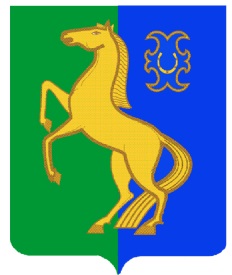 ауыл билəмəhе хакимиәте                                                     поселения Старотураевский  сельсоветмуниципаль районының                                                               муниципального района      Йəрмəĸəй  районы                                                                            Ермекеевский районБашkортостан Республиĸаhы                                                      Республики Башкортостан             ҠАРАР                                                                 ПОСТАНОВЛЕНИЕ    10 декабрь  2021 й.	                  № 41                         10 декабря 2021 г.Об утверждении схемы размещения нестационарных торговых объектов  на территории сельского поселения Старотураевский  сельсовет муниципального района Ермекеевский районРеспублики Башкортостан.В соответствии с  Постановлением Правительства Республики Башкортостан от 12.10.2021 года № 511 «Об утверждении порядка разработки и утверждения органами местного самоуправления Республики Башкортостан схем размещения нестационарных торговых объектов», законом Республики Башкортостан от 14.07.2010 года № 296-з «О регулирования торговой деятельности в Республике Башкортостан»,   П О С Т А  Н О В Л Я Ю:1. Утвердить схему размещения нестационарных торговых объектов на территории сельского поселения Старотураевский  сельсовет муниципального района Ермекеевский район Республики Башкортостан (прилагается).2. Признать утратившими силу :  постановление № 21 от 15 апреля 2016 года «Об утверждении схемы размещения нестационарных торговых объектов на территории сельского поселения  Старотураевский  сельсовет муниципального района  Ермекеевский район   Республики Башкортостан на 2016-2020 гг».3.  Обнародовать настоящее Постановление на информационном стенде в здании и  на официальном сайте администрации сельского поселения в сети «Интернет» https://staroturai.ru/4. Контроль за исполнением настоящего Постановления оставляю за собой.Глава сельского поселения Старотураевский  сельсовет                                                                 И.А.Исламова  Приложение к постановлению главы сельского поселения Старотураевский сельсовет муниципального района Ермекеевский район Республики Башкортостанот «10» декабря 2021 года № 41СХЕМАразмещения  нестационарных торговых объектов  на территории сельского поселения Старотураевский  сельсовет муниципального района Ермекеевский район Республики Башкортостан.№ Адресные ориентиры размещения нестационарного торгового объекта Вид нестационарного торгового объектаСпециализация нестационарного торгового объекта Форма собственности земельного участкаПериод размещения нестационарного торгового объекта Размещение нестационарного торгового объекта субъектом малого или среднего предпринимательства ( да/нет)1              2            3          4         5       6         71РБ, Ермекеевский район, с.Старотураево, ул.Ленина 23передвижной автомобильСмешанные товарымуниципальнаякруглогодичнонет2.РБ, Ермекеевский район,с.Абдуловоул.Родниковая,2передвижной автомобильСмешанные товарымуниципальнаякруглогодичнонет